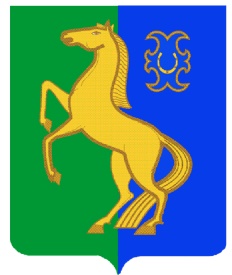 БАШҠОРТОСТАН РеспубликаҺы                                               РЕСПУБЛИКА  БАШКОРТОСТАН                      ЙƏРМƏКƏЙ РАЙОны                                                                           АДМИНИСТРАЦИЯ        муниципаль районыныҢ                                                         СЕЛЬСКОГО  ПОСЕЛЕНИЯ ҺигеҘенсе   Март ауыл Советы                                      ВОСЬМОМАРТОВСКИЙ  СЕЛЬСОВЕТ                  ауыл билƏмƏҺе                                                                  МУНИЦИПАЛЬНОГО     РАЙОНА                                           ХАКИМИƏТЕ                                                                               ЕРМЕКЕЕВСКИЙ  РАЙОН                  ҠАРАР                                                               ПОСТАНОВЛЕНИЕ       8 июнь  2021 й.	                № 17                            8 июня 2021 г.        Об отмене постановления № 30 от 09.07.2012 «Об  утверждении Положения об организации и введении гражданской обороны в сельском  поселении Восьмомартовский сельсовет муниципального района Ермекеевский район Республики Башкортостан».         В соответствии п.4 ст.7 и п.23 ч.1 ст.14 Федерального закона от 06.10.2003. № 131-ФЗ «Об общих принципах организации местного самоуправления в Российской Федерации», Конституции Российской Федерации,  п о с т а н о в л я ю:    1.Постановление № 30 от 09.07.2012. «Об  утверждении Положения об организации и введении гражданской обороны в сельском  поселении Восьмомартовский сельсовет муниципального района Ермекеевский район Республики Башкортостан» признать утратившую силу.     2.Опубликовать настоящее решение на информационном стенде и   официальном сайте сельского поселения Восьмомартовский сельсовет муниципального района Ермекеевский район Республики Башкортостан по адресу: http://vosmartsp.ru/. 3. Контроль за исполнением настоящего решения оставляю за собой. Глава сельского поселения        Восьмомартовский сельсовет	                 А.З.Латыпова